Onslow County Gifted Services                         June 2016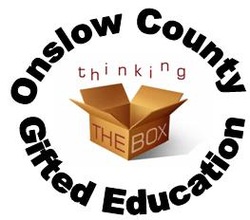 Cluster Grouping for Elementary Schools6 or less students identified in a grade level- all students in one class. No groups of students less than 3No groups greater than 9In constructing groups, may want to consider area of identification (AR, AM, AG) and keep all AM students together for exampleFor IG (Intellectually Gifted) students sometimes academics are not their best match, other times they are very high academically.  It is best to consult with the AIG Specialist.May want to confirm numbers with AIG SpecialistMay want to consult with your AIG Specialist regarding other children who are not identified, but are in Watch and Wait status (often these students are receiving services)For rising third graders, consult with your AIG Specialist to assist with clustering based on Nurtured studentsClustering allows for services to be delivered in push in (inclusion) and/or pull out settingsCluster grouping does not mean all Gifted and High Achieving students are in one classFlexible grouping can be used in conjunction with cluster groupingYour School’s AIG Data From PowerSchool as of June 29, 2016NC AIG Program Standard 3B:  OCS Description: Just as any learner has strengths and challenges in different academic areas, the gifted student may be identified as gifted in reading and/or mathematics. By providing services in the area(s) of identification, AIG students receive appropriate levels of support and challenge. Each AIG student in Onslow County will have a clearly articulated Differentiated Education Plan (DEP) which outlines the service delivery model for that student. The service delivery model must be clear to all educational professionals who serve that student including guidance counselors, classroom teachers, and specialists. Students will be served in appropriate areas based on identification. For elementary schools, cluster grouping, as defined by Carol Ann Tomlinson, of gifted students will be the expectation in order to allow gifted students to learn with their cognitive-minded peers.Winebrenner and Brulles (Ed Leadership February 2012 p.41-45) based on Tomlinson:“Gifted cluster groups typically consist of four to nine gifted students, who make up approximately 20-25 percent of the class.  When the number of gifted students exceeds nine, a second gifted cluster classroom is often formed. “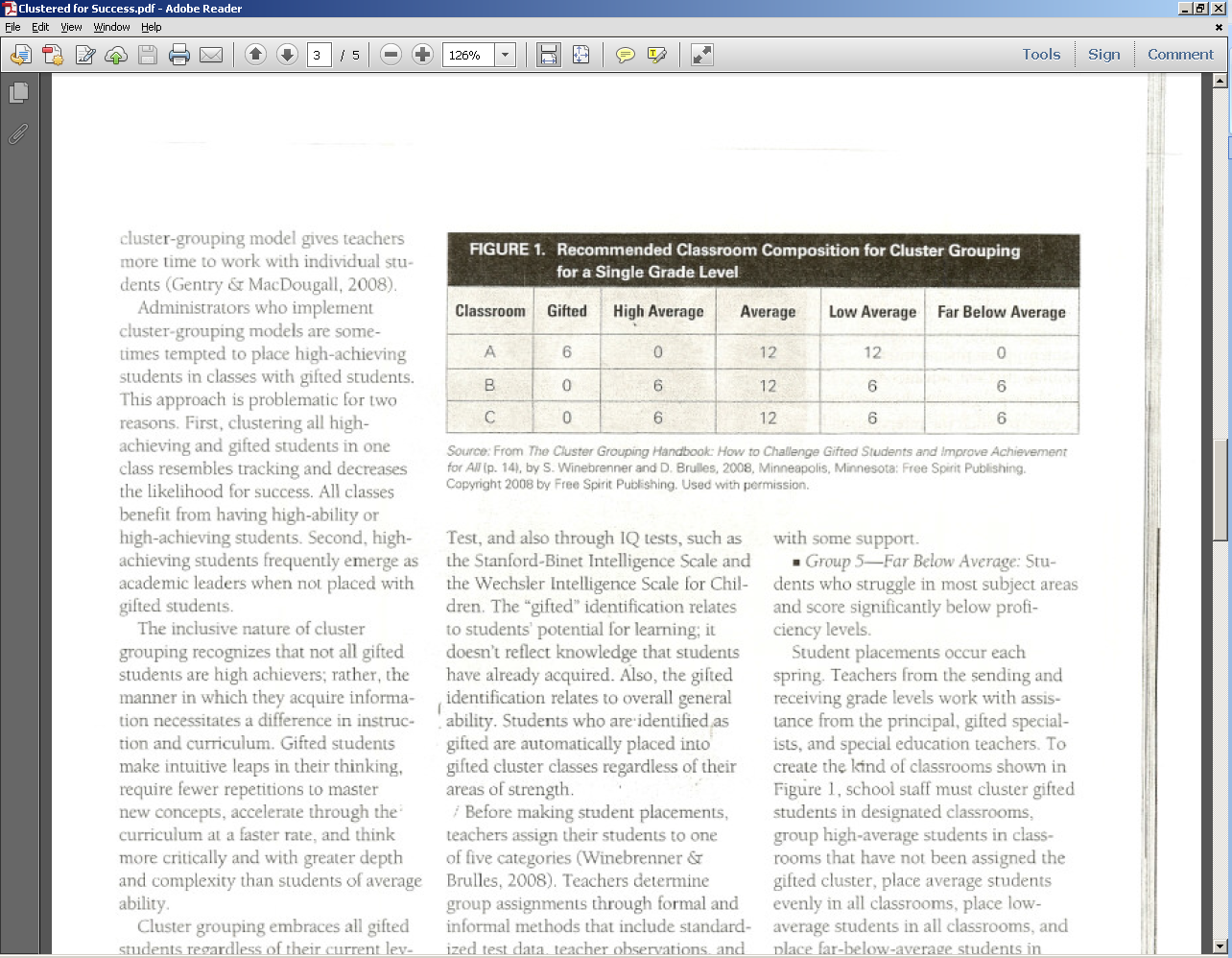 We hope this helps as class lists are finalized for the upcoming school year.  During upcoming years, we will plan to have this completed and to each school prior to the end of school . As always, if you have any questions, feel free to contact us.Sincerely, Michael ElderMichelle ChadwickSchool NameGrade LevelNumber of Identified StudentsAR       AM    AGNumber of Identified StudentsAR       AM    AGNumber of Identified StudentsAR       AM    AGTotal IdentifiedCluster Suggestion ACluster Suggestion BSchool NameFourth Grade in one class in one class in one class in one class in one classSchool NameFifth Grade in one class in one class in one class in one class in one class